Date:................................ Name:....................................Weekly RecordDo it yourselfMonday to Friday Mood monitoring data. R stands for RedY stands for Yellow G stands for GreenR	Y	GMondayTuesdayWednesdayThursdayFriday7am - 10am	11am - 2pm	3pm - 6pm	7pm - 10pm7am - 10am	11am - 2pm	3pm - 6pm	7pm - 10pm7am - 10am	11am - 2pm	3pm - 6pm	7pm - 10pm7am - 10am	11am - 2pm	3pm - 6pm	7pm - 10pm7am - 10am	11am - 2pm	3pm - 6pm	7pm - 10pm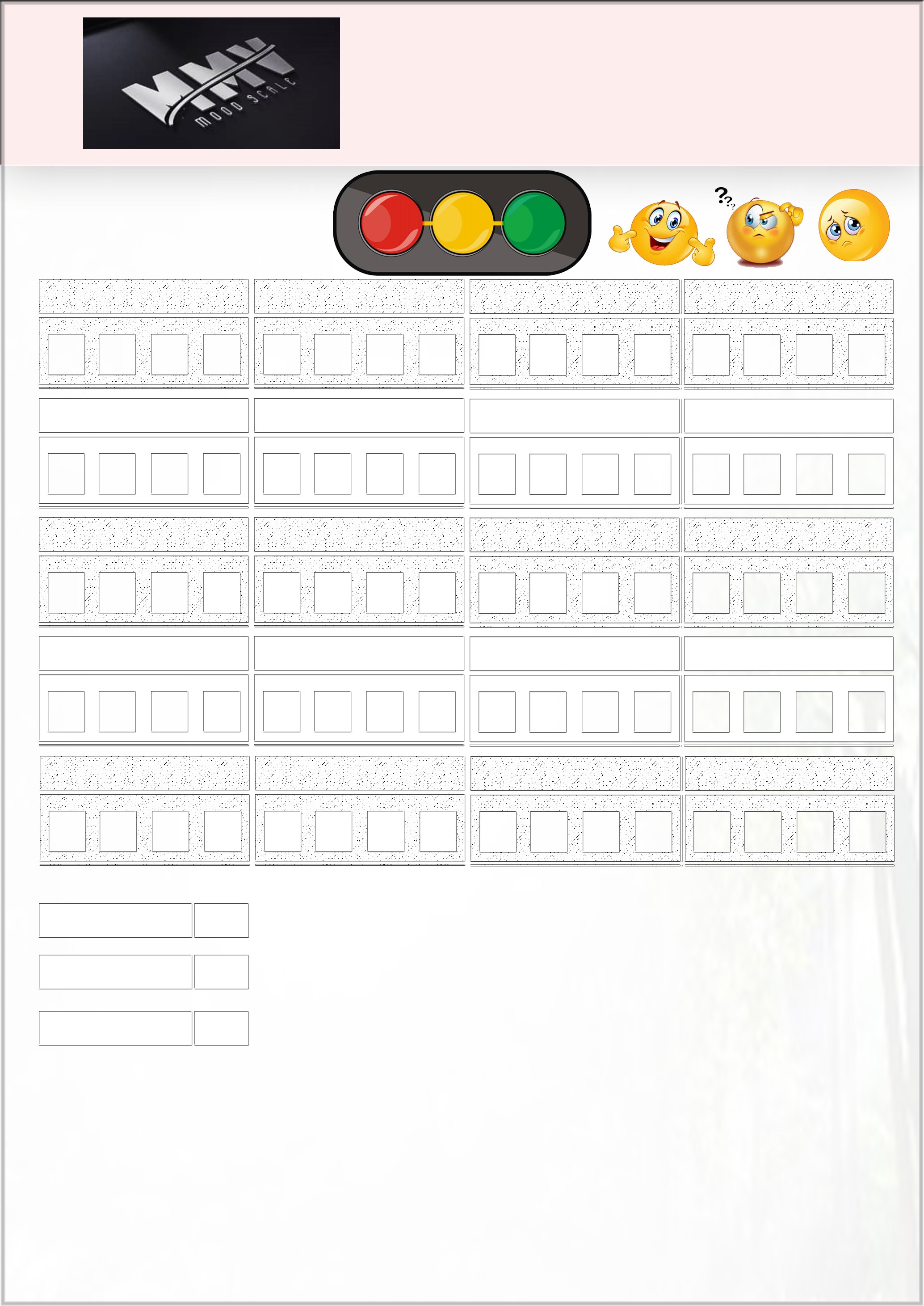 Total Green: Total Yellow:Total Red:MMV Moodscale has some simple tips to help you take control of your thoughts.If Red is more than the total of Green plus Yellow at the end of the week,kindly speak to a family member, friend, your Manager, Head of Department or speak to your GP immediately.